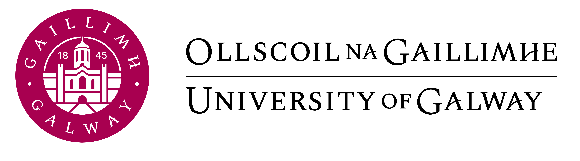 Customer Name & Address:	Telephone:              091 	Email: income@universityofgalway.ieInvoice No./ – (Invoice no should begin with Research Cost Centre eg ROG1234-1)            VAT Registration:  0022578J	Uimh. an tSonraisc Date/Dáta	   …………………………………………………………………………………………………………BANK TRANSFER PAYMENTS SHOULD BE MADE TO BANK OF IRELAND, 43 EYRE SQUARE, GALWAY ACCOUNT IBAN NO:  IE39BOFI90381621013054    BIC: BOFIIE2DPLEASE QUOTE INVOICE REFERENCE ON THE BANK LODGEMENT AND REMITTANCE ADVICE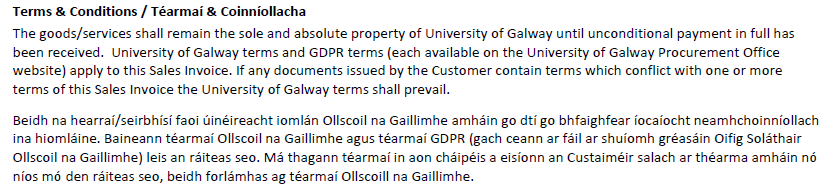 QuantityDescription/Cur SíosDescription/Cur SíosDescription/Cur SíosDescription/Cur SíosDescription/Cur SíosUnit PriceTotal €SubtotalVATTotal Due including VATTotal Due including VAT